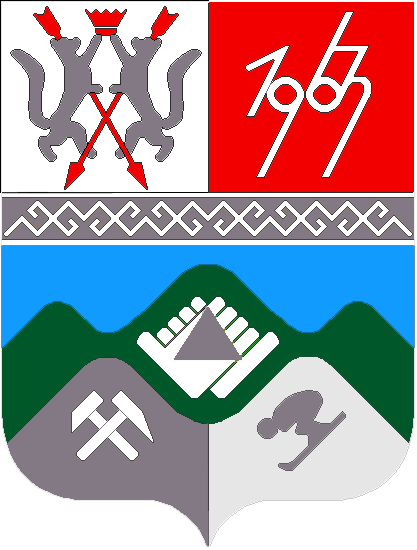 КЕМЕРОВСКАЯ ОБЛАСТЬТАШТАГОЛЬСКИЙ МУНИЦИПАЛЬНЫЙ РАЙОНАДМИНИСТРАЦИЯ  ТАШТАГОЛЬСКОГО МУНИЦИПАЛЬНОГО РАЙОНА                       ПОСТАНОВЛЕНИЕот «03» марта  2019 г. № 232-пО внесении изменений в постановление администрации Таштагольского муниципального района от 27.09.2019 г. №1232-п «Об утверждении муниципальной программы«Благоустройство»  на 2020 – 2022 годы»	В связи с увеличением перечня мероприятий, в рамках муниципальной программы и получением субсидий из областного бюджета, руководствуясь Федеральным законом от 06.10.2003 №131-ФЗ « Об общих принципах организации местного самоуправления в Российской Федерации», Уставом муниципального образования «Таштагольский муниципальный район» администрация Таштагольского муниципального района постановляет:	1. Внести в постановление администрации Таштагольского муниципального района от 27.09.2919 г. №1232-п «Об утверждении муниципальной программы «Благоустройство» на 2020 – 2022 годы» (далее программа) следующие изменения:	1. 1. В приложение №1 к Постановлению внести следующие изменения	1.1.1. В паспорте программы раздел «Основные мероприятия муниципальной программы» изложить в следующей редакции: «».	1.1.2. В паспорте программы раздел «Объемы и источники финансирования муниципальной программы»  изложить в следующей редакции: «».1.1.3. Раздел 3 «Система программных мероприятий» изложить в следующей редакции:«3. Система программных мероприятий	Программа осуществляется во взаимосвязи с другими программами и мероприятиями, в рамках которых осуществляется инфраструктурные преобразования, конкретные проекты  благоустройства района. Основными направлениями программы является:- организация благоустройства на территории Таштагольского муниципального района;       - реализация проектов инициативного бюджетирования «Твой Кузбасс –твоя инициатива»;	- организация мероприятий при осуществлении деятельности по обращению с животными без владельцев».1.1.4. Раздел 4 «Ресурсное обеспечение программы» изложить в следующей редакции:«4. Ресурсное обеспечение Программы Общий объем финансирования муниципальной  Программы на 2020-2022 годы - - 18 223,0 тыс. рублей,  в том числе по годам:2020 год – 14 741,0 тыс. рублей;2021 год -    1 741,0 тыс. рублей;2022 год –   1 741,0 тыс. рублей,из них:средства областного бюджета – 2 223,0 тыс. рублей;2020 год –    741,0 тыс. рублей;2021 год -     741,0 тыс. рублей;2022 год –    741,0 тыс. рублей,из нихсредства местного бюджета – 16 000,0 тыс. рублей;2020 год –    14 000,0 тыс. рублей;2021 год -       1 000,0 тыс. рублей;2022 год –      1 000,0 тыс. рублей.Финансирование программных мероприятий осуществляется за счет средств  местного и областного бюджета и подлежит ежегодному уточнению, исходя из возможностей бюджета на соответствующий финансовый год.В целях содействия и реализации мероприятий Программы возможно дополнительное финансирование из иных не запрещенных законодательством источников».1.1.5. Раздел 7 « Программные мероприятия» изложить в следующей редакции:«7. Программные мероприятия».         2. Пресс-секретарю Главы Таштагольского муниципального района  (М.Л. Кустовой)   настоящее постановление разместить на официальном сайте администрации Таштагольского муниципального района в информационно-телекоммуникационной сети «Интернет».     3. Контроль за исполнением постановления возложить на первого заместителя Главы  Таштагольского муниципального района А.Г. Орлова.                4. Настоящее постановление вступает в силу с момента подписания и распространяет свое действие на правоотношения, возникшие с 01.01.2020 г. Глава  Таштагольского муниципального района					              В.Н. МакутаОсновные мероприятия муниципальной  программы 1. Организация благоустройства на территории Таштагольского муниципального района, 2. Реализация проектовинициативного бюджетирования «Твой Кузбасс – твоя инициатива».3. Организация мероприятий при осуществлении деятельности по обращению с животными без владельцев Объемы и источники финансирования муниципальной программыОбщий объем финансирования Программы- 18 223,0 тыс. рублей,  в том числе:2020 год – 14 741,0 тыс. рублей;2021 год -    1 741,0 тыс. рублей;2022 год –   1 741,0 тыс. рублей,из них:средства областного бюджета – 2 223,0 тыс. рублей;2020 год –    741,0 тыс. рублей;2021 год -     741,0 тыс. рублей;2022 год –    741,0 тыс. рублей,из нихсредства местного бюджета – 16 000,0 тыс. рублей;2020 год –    14 000,0 тыс. рублей;2021 год -       1 000,0 тыс. рублей;2022 год –      1 000,0 тыс. рублей.N 
п/пНаименование мероприятияОбъем финансирования, тыс. руб.Объем финансирования, тыс. руб.Объем финансирования, тыс. руб.Объем финансирования, тыс. руб.N 
п/пНаименование мероприятияВсего2020 г.2021 г.2022г.1.Организация благоустройства на территории Таштагольского муниципального района, в том числе15700,0 13700,01000,01000,0Местный бюджет1570013700100010001.1Таштагольское городское поселение4000400000Местный бюджет40004000002.Реализация проектовинициативного бюджетирования «Твой Кузбасс - твоя инициатива»,30030000Местный бюджет30030000в том числе:2.1Таштагольское городское поселение303000Местный бюджет3030002.2Темиртауское городское поселение303000Местный бюджет3030002.3Казскоегородское поселение303000Местныйй бюджет3030002.4Мундыбашскоегородское поселение303000Местный бюджет3030002.5Спасскоегородское поселение303000Местный бюджет3030002.6Шерегешское городское поселение 303000Местный бюджет3030002.7Каларскоесельское  поселение303000Местный бюджет3030002.8Коуринскоесельское  поселение303000Местный бюджет3030002.9Кызыл-Шорскоесельское поселение303000Местный бюджет3030002.10Кабырзинское сельское поселение303000Местный бюджет3030003.Организация мероприятий при осуществлении деятельности по обращению с животными без владельцев2 223,0741,0741,0741,0Областной бюджет2 223,0741,0741,0741,0ИТОГО по программе18 223,014 000,01 000,01 000,0Местный бюджет16  000,014 000,01 000,01 000,0Областной бюджет2 223,0741,0741,0741,0